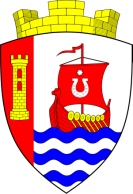 МУНИЦИПАЛЬНОЕ ОБРАЗОВАНИЕ«СВЕРДЛОВСКОЕ ГОРОДСКОЕ ПОСЕЛЕНИЕ»ВСЕВОЛОЖСКОГО МУНИЦИПАЛЬНОГО РАЙОНАЛЕНИНГРАДСКОЙ ОБЛАСТИСОВЕТ ДЕПУТАТОВРЕШЕНИЕ« 26 » ноября 2019 года   № 42                                        городской поселок имени СвердловаВ соответствии с Федеральными законами от 6 октября 2003 года № 131-ФЗ «Об общих принципах организации местного самоуправления в Российской Федерации», от 27 июля 2006 года № 149-ФЗ «Об информации, информационных технологиях и о защите информации» и от 9 февраля 2009 года № 8-ФЗ «Об обеспечении доступа к информации о деятельности государственных органов и органов местного самоуправления»,  руководствуясь Уставом муниципального образования «Свердловское городское поселение» Всеволожского муниципального района Ленинградской области, совет депутатов муниципального образования «Свердловское городское поселение» Всеволожского муниципального района Ленинградской области (далее также – совет депутатов) РЕШИЛ:Утвердить Положение об официальном сайте совета депутатов согласно приложению к настоящему решению.2. Настоящее решение подлежит официальному опубликованию в газете «Всеволожские вести» (приложение «Невский берег»).3. Настоящее решение вступает в силу со дня его официального опубликования.4. Признать утратившими силу:- решение совета депутатов от 29.08.2017 № 30 «Об утверждении Положения об официальном сайте органов местного самоуправления муниципального образования «Свердловское городское поселение» Всеволожского муниципального района Ленинградской области»;- решение совета депутатов от 22.10.2019 № 31 «О внесении изменений в решение совета депутатов от 29 августа 2017 года № 30 «Об утверждении Положения об официальном сайте органов местного самоуправления муниципального образования «Свердловское городское поселение» Всеволожского муниципального района Ленинградской области».5. Контроль за исполнением настоящего решения возложить на постоянную комиссию совета депутатов по промышленности, жилищно-коммунальному комплексу, транспорту и связи.Глава МО «Свердловское городское поселение» 	                                     Е.А. ЧекиревПриложениек решению совета депутатов МО«Свердловское городское поселение»от « 26 » ноября 2019 г. № 42	Положение об официальном сайте совета депутатов муниципального образования «Свердловское городское поселение» Всеволожского муниципального района Ленинградской области	Статья 1. Общие положенияНастоящее Положение определяет общие принципы и порядок формирования, содержания, развития, использования и распоряжения официальным сайтом совета депутатов муниципального образования «Свердловское городское поселение» Всеволожского муниципального района Ленинградской области в информационно-телекоммуникационной сети «Интернет» (далее – официальный сайт).	2. Официальный сайт создан в целях реализации прав граждан и организаций на доступ к информации о деятельности совета депутатов и главы муниципального образования «Свердловское городское поселение» Всеволожского муниципального района Ленинградской области и совершенствования системы информирования жителей и хозяйствующих субъектов.	3. Официальный сайт расположен по адресу: www.sverdlovosd.ru.	4. Правообладателем доменного имени и собственником официального сайта является совет депутатов.	5. Размещение информации на соответствующих разделах (подразделах)  официального сайта осуществляется системным администратором аппарата совета депутатов. 	Подготовку информации о деятельности совета депутатов и главы муниципального образования осуществляет секретарь аппарата совета депутатов.	6. Основным языком информационных материалов официального сайта является русский язык. Допускается использование иностранных языков в электронных адресах, именах собственных, а также в случае отсутствия русскоязычного наименования.	7. Официальный сайт функционирует на принципах: 	а) системности;	б) интерактивности; 	в) открытости; 	г) объективности;	д) точности.	8. Информация, размещаемая на официальном сайте, является официальной, публичной и бесплатной.	9. Все пользователи - граждане, органы государственной власти, органы местного самоуправления, организации и общественные объединения - обладают равными правами на доступ к информации, размещенной на официальном сайте.	10. При использовании, цитировании и перепечатке информации из соответствующих страниц (разделов) официального сайта обязательным требованием является ссылка на электронный адрес официального сайта.	11. Правомочия обладателя информации, в том числе, документированной и созданной в пределах своих полномочий, осуществляют совет депутатов и глава муниципального образования.	12. Права правообладателя:	а) разрешать или ограничивать доступ к информации, размещенной на официальном сайте, определять порядок и условия такого доступа;	б) использовать информацию, в том числе, распространять ее по своему усмотрению;	в) передавать информацию другим лицам по договору или на ином установленном законом основании;	г) защищать установленными законом способами свои права в случае незаконного использования информации, размещенной на официальном сайте, иными лицами;	д) осуществлять иные действия с информацией или разрешать осуществление таких действий.	13. Обязанности правообладателя:	а) соблюдать права и законные интересы иных лиц;	б) принимать меры по защите информации.	14. Технологические, программные и лингвистические средства обеспечения пользования официальным сайтом должны соответствовать требованиям, установленным действующим законодательством.	15. Размещение рекламной информации, а также любое иное использование официального сайта в коммерческих целях не допускается.16. Публикация на официальном сайте информации без согласия правообладателя информации запрещается.17. Изменение формата соответствующих страниц (разделов) официального сайта осуществляется по согласованию с главой муниципального образования.  	Статья 2. Структура официального сайта 	1. Структура официального сайта представляет собой совокупность отдельных разделов (подразделов), информирующих о деятельности органов местного самоуправления,  и разделы (подразделы) с общей информацией.	2. Информацию каждого раздела (подраздела) органы местного самоуправления формируют самостоятельно с учетом перечня информации, обязательной для размещения на официальном сайте, предусмотренной действующим законодательством и муниципальными правовыми актами.	3. Размещение такой информации на официальном сайте осуществляется в соответствии с периодичностью и сроками, предусмотренными муниципальными правовыми актами. В случае если конкретные периодичность и (или) срок не установлены, секретарь аппарата совета депутатов проводит проверку необходимости размещения или обновления информации не реже одного раза в квартал.	4. На официальном сайте дополнительно может быть размещена следующая информация: схема проезда; история создания; структура; фотогалерея; награды и благодарности в адрес органов местного самоуправления, новости, официальные выступления руководителей; календарь событий; план мероприятий; полезные телефоны; объявления и афиши.	Статья 3. Размещение информации на официальном сайте 	1. На официальном сайте информация размещается в соответствии с перечнем, установленным решением совета депутатов.	2. Публикация информации, поступившей из законодательных и исполнительных органов государственной  власти, правоохранительных органов, отдельных должностных лиц, судов, иных ведомств и организаций и их должностных лиц, имеющей социальное, информационное значение для жителей муниципального образования (уведомления, актуальная информация, графики приемов, предупреждения, разъяснения прокуратуры, полиции, следственного комитета, налоговой службы, военного комиссариата, МЧС, пенсионного фонда, службы занятости населения, уполномоченного по правам человека, уполномоченного по правам ребенка и т.д.), допускается только при наличии официального обращения правообладателя информации, содержащего просьбу или согласие на публикацию соответствующих материалов на официальном сайте.	3. Направление для публикации на официальном сайте информации, не указанной в перечне, осуществляется по указанию главы муниципального образования.	Статья 4. Порядок обеспечения работы официального сайта	1. Администрирование сайта осуществляется системным администратором аппарата совета депутатов.	2. Информация для размещения (в том числе фото, видеоматериалы) направляется секретарем аппарат совета депутатов системному администратору аппарата совета депутатов в электронном виде на электронных носителях или посредством передачи информации по электронной почте с сопроводительным письмом.	3. Системный администратор аппарата совета депутатов не вправе передавать иным лицам пароли, логины и другую информацию, обеспечивающую техническую возможность направления информации на официальный сайт. Системный администратор аппарата совета депутатов обязан обеспечить конфиденциальное хранение и использование паролей, логинов и иной информации, обеспечивающей техническую возможность направления информации на официальный сайт. Дубликаты пароля и логина хранятся в запечатанном конверте в сейфе главы муниципального образования. Конверт с дубликатами паролей и логинов может быть вскрыт только по решению главы муниципального образования.	4. Публикация информации, не указанной в части 2 статьи 2 настоящего Положения, осуществляется на официальном сайте в сроки, установленные действующим законодательством, законами и иными правовыми актами Ленинградской области, муниципальными правовыми актами, информационными и методическими письмами надзирающих органов и взаимодействующих организаций.	При отсутствии указания срока публикации информация публикуется по мере её формирования и (или) в сроки, согласованные секретарем аппарата совета депутатов с главой муниципального образования.	Статья 5. Финансовое обеспечение функционирования официального сайта	Финансовое обеспечение функционирования официального сайта осуществляется за счёт средств бюджета муниципального образования.	Статья 6. Ответственность должностных лиц	1. Секретарь и системный администратор аппарата совета депутатов несут в установленном законодательством порядке дисциплинарную, административную, уголовную ответственность за содержание информации, размещенной на официальном сайте.	2. Секретарь аппарата совета депутатов не несёт ответственность за содержание размещенной на официальном сайте информации, если не участвовал в формировании и размещении данной информации.Об утверждении  Положения об официальном сайте совета депутатов